КAРАР                                       №   15/1                     ПОСТАНОВЛЕНИЕ             «16» март 2022 й.                                                             «16» марта .О внесении изменения в Постановление администрации сельского поселения Лесной сельсовет муниципального района Чишминский район    Республики Башкортостан от 09.10.2013г. №49 « Об утверждении Порядка размещения сведений о доходах, об имуществе и обязательствах имущественного характера муниципальных служащих администрации  сельского поселения Лесной  сельсовет муниципального района Чишминский район Республики Башкортостан и членов их семей на официальном сайте  сельского поселения  Лесной  сельсовет муниципального района  Чишминский  район Республики Башкортостан и представления этих сведений средствам массовой информации для опубликования»    В   соответствии с частью 6 статьи 8 Федерального закона от 25.12.2008 №273-ФЗ «О противодействии коррупции», Указом Президента Российской Федерации от 08.07.2013 №613 «Вопросы противодействия коррупции», Указом Президента Российской Федерации от 10 декабря 2020 №778                           «О мерах по реализации отдельных положений Федерального закона                          «О цифровых финансовых активах, цифровой валюте и о внесении изменений в отдельные законодательные акты Российской Федерации»,  Администрация  сельского поселения Лесной сельсовет   муниципального района Чишминский  район  Республики Башкортостан ПОСТАНОВЛЯЕТ:  1.  Внести в постановление главы  сельского поселения Лесной сельсовет муниципального района Чишминский район Республики Башкортостан               от 09 октября 2013г. № 49 «« Об утверждении Порядка размещения сведений о доходах, об имуществе и обязательствах имущественного характера муниципальных служащих администрации  сельского поселения Лесной  сельсовет муниципального района Чишминский район Республики Башкортостан и членов их семей на официальном сайте  сельского поселения  Лесной  сельсовет муниципального района  Чишминский  район Республики Башкортостан  и представления этих сведений средствам массовой информации для опубликования» следующие измененияраздел 2   пункт «г»  изложить в следующей редакции: - сведения об источниках получения средств, за счет которых муниципальным служащим, его супругой (супругом) и (или) несовершеннолетними детьми в течение календарного года, предшествующего году представления сведений (далее - отчетный период), совершены сделки по приобретению земельного участка, другого объекта недвижимого имущества, транспортного средства, ценных бумаг, акций (долей участия, паев в уставных (складочных) капиталах организаций), цифровых финансовых активов, цифровой валюты, если общая сумма таких сделок превышает общий доход данного лица и его супруги (супруга) за три последних года, предшествующих отчетному периоду.   2. Контроль исполнения настоящего постановления оставляю за собой.     Глава сельского поселения     Лесной сельсовет                                                            Р.С. Кульбаевбаш[ортостан Республика]ыШишм^ районымуниципаль районыНЫлесной  ауыл СОВЕТЫ ауыл бил^м^]е ХАКИМИ^ТЕ452155, 2-се Алкино ауылы, У<&к  урам, 1/1Тел/ факс  2-39-81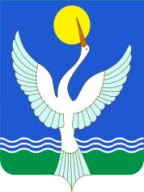 РеспубликА Башкортостанадминистрация сельского поселения лесной сельсоветмуниципальный райончИШМИНСКИЙ РАЙОН452155, с.Алкино-2,ул.Центральная  1/1Тел/ факс  2-39-81